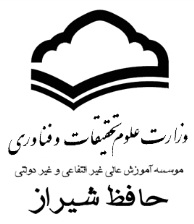 به نام خدافرم پیشنهاد و انتخاب موضوع پایان‌نامه کارشناسی ارشدمدیریت محترم گروه آموزشی رشته: .........................................................................................................با سلام و احترام؛اینجانب ................................................................................ به شماره دانشجویی: ............................................................................. مقطع تحصیلی کارشناسی ارشد رشته ...................................................... که از ترم اول  □ ترم دوم □  سال تحصیلی .................................................... مشغول به تحصیل شده ام، موضوع پایان نامه ام را تحت عنوان:  ..............................................................................................................................................................................................................................................................................................................................................................................................................................................................................پیشنهاد می‌نمایم. طرح تحقیق به پیوست می‌باشد. در این رابطه متعهد می‌گردم که موضوع توسط فرد دیگری تحقیق نشده است و در صورت تأیید موضوع طرح آن را حداکثر تا 2ماه دیگر زیر نظر استادان راهنما و مشاور تهیه و تحویل گروه نمایم، در غیراینصورت اساتید راهنما و مشاور مسئولیتی در قبال پایان نامه اینجانب ندارند.              نام و نام خانوادگی دانشجو: ......................................................         امضاء                                       تاریخ:تأیید کارشناس آموزشاطلاعات اختصاصی مربوط به طرح تحقیق:1)  بیان مساله تحقیق:(حداقل ده سطر و شامل پرسش اصلی تحقیق)2) بیان اهداف تحقیق :الف) ب) ج)  د)...3) بیان ضرورتهای انجام تحقیق:      4) پیشینه تحقیق (سوابق مطالعاتی و طراحی) :     5) فرضیه‌های تحقیق(بیان روابط بین متغیرهای موردمطالعه) :     6) جامعه آماری مورد مطالعه:     7) برآورد حجم نمونه و روش نمونه گیری(درصورت نمونه گیری):8) روش تحقیق(اعم از میدانی، پیمایش،کتابخانه ای و ....)9-ابزارگردآوری داده ها(پرسشنامه،مشاهده،مصاحبه و....)10-ذکربرخی از منابع و مآخذ:نام ونام خانوادگی استاد راهنما :                                                   تاریخ :                              امضاء:                                                      1-نام ونام خانوادگی استاد مشاور :                                                   تاریخ :                              امضاء:                                                           1-نام ونام خانوادگی اعضاء کمیته نظارت برتحقیق :                                        تاریخ :                              امضاء:                                                           1-2-فرم شماره 2فرم درخواست تاریخ دفاع((این فرم باید حداقل بیست روز قبل از برگزاری جلسه دفاع از پایان نامه، به تحصیلا تکمیلی مؤسسه برسد.))یادآوری های مهم و پیوست ها:□ نامبرده ورودی مهر/ بهمن سال تحصیلی ........................................................................................  است و در نیم سال ...........................................................................  از سنوات تحصیلی دفاع می کند.□ طرح تحقیق پایان نامه، تا پایان نیم سال ........................................................................................  تحصیلی، در تاریخ ........................................................................................  تصویب شده است.□ نامبرده پایان نامه تایپ شده را بدون صحافی در جلسه دفاع ارائه می کند.□ یک نسخه کارنامه نامبرده به تفکیک نیم سال های تحصیلی با قید معدل کل و معدل نیم سال پیوست است.امضای کارشناس آموزش بخش: ........................................................................................  امضای رئیس بخش: ........................................................................................فرم شماره 3گزارش نحوه ارزشیابی پایان نامه کارشناسی ارشد(مخصوص استاد راهنما و اعضای کمیته)نمره مقاله ....................... مراتب جهت استحضار و اقدام مقتضی تقدیم می گردد.نام و نام خانوادگی استاد راهنما / عضو کمیته :امضا:فرم شماره 4گزارش دفاع از پایان نامه کارشناسی ارشدفرم شماره 5گزارش فارغ التحصیلی (مقطع کارشناسی ارشد)«لطفاً پیوست های الف و ب را همراه با این فرم تکمیل و ارسال نمایید.»          شماره:.................................................................. تاریخ: ..................................................................مسئول محترم تحصیلات تکمیلی مؤسسه .............................................................................................................................................................با سلام و احترام؛چون آقای/ خانم ........................................................................................................ (.................................................................................................) دانشجوی  رشته ................................................................................................................ تمامی واحدهای لازم را برای اخذ درجه کارشناسی ارشد با معدل کل ..................................................................................................... گذرانده و امتحان نهایی شامل دفاع از پایان نامه خود را با عنوان ..........................................................................................................................................................................................................................................................در تاریخ ................................................................................................. با موفقیت به انجام رسانده است، از نظر این بخش حائز شرایط فارغ التحصیلی می باشد. خواهشمند است دستور فرمایید مراتب جهت اقدامات بعدی به تحصیلات تکمیلی مؤسسه اعلام گردد.یادآوری ها:□ نامبرده دانشجوی انتقالی از مؤسسه ........................................................................................................... می باشد و از تاریخ  .................................................................. تحصیلات خود را در این مؤسسه آغاز نموده است.□ نامبرده نسخه اصلی پایان نامه را به امضای اعضای کمیته پایان نامه رسیده، ارائه کرده است0 (نسخه اصلی پس از تأیید مدیریت تحصیلات تکمیلی  مؤسسه قابل تکثیر خواهد بود.)□ نامبرده لوح فشرده حاوی پو شه پایان نامه، چکیده به زبان فارسی و انگلیسی و فرم ها را با فرمت Pdf و Word ارائه کرده است.توجه: دانشجو باید لوح فشرده را پس از اصلاح نهایی پایان نامه و تأیید تحصیلات تکمیلی مؤسسه، به تحصیلات تکمیلی مؤسسه تسلیم نماید.□ رتبه نامبرده در بین ........................................................................................... نفر هم رشته / هم ورودی .................................................................. می باشد.{رتبه باید به صورت حرفی و با اعداد ترتیبی نوشته شود .(اول، دوم، ...)}پیوست ها:□ یک نسخه کارنامه تحصیلی دانشجو به تفکیم نیم سال های تحصیلی با قید معدل نیم سال  و معدل کل به انضمام فرم تکمیل شده ریزنمرات مورد تأیید بخش (پیوست الف فرم شماره 5)، پیوست است.□ (فرم شماره ی4) مربوط به گزارش دفاع از پایان نامه کارشناسی ارشد که به تأیید استاد راهنما رسیده است، پیوست است.□ فرم تکمیل شده نمره ناتمام درس پایان نامه، پیوست است.□ نامبرده تعداد ..................................................................................... واحد درسی را به صورت میهمان در نیم سال  .................................................................. سال تحصیلی .......................................................................................... در مؤسسه .................................................................................................................................................. گذرانده است و کارنامه دروس میهمانی وی پیوست است.□ برگ تسویه حساب  با واحدهای مؤسسه پیوست است.	امضای کارشناس بخش: ......................................................................................................................                           امضای رئیس بخش: ................................................................................................................پیوست الف فرم شماره 5فهرست درس های گذرانده شده در مقطع کارشناسی ارشد و پایان نامه(بجز درس های پیش نیاز و جبرانی)          شماره:.................................................................. تاریخ: ..................................................................نام و نام خانوادگی .......................................................................................................... شماره دانشجویی ................................................................................................................. رشته تحصیلی ................................................................................................. سال ورود ...........................................................................................................تاریخ دفاع از پایان نامه ................................................................................................................... مدت اشتغال به تحصیل در این مقطع ..................................................................................................................پیوست ب فرم شماره 5فهرست درس های پیش نیاز و جبرانی گذرانده شده در مقطع کارشناسی ارشد                                               شماره: ..................................................................  تاریخ: ..................................................................نام و نام خانوادگی ......................................................................................... شماره دانشجویی .......................... رشته تحصیلی ............................................. سال ورود ............................تاریخ دفاع از پایان نامه ............................... مدت اشتغال به تحصیل در این مقطع  فرم شماره 6فهرست اصلاحات پایان‌نامه از طرف هیأت داوران در زمان دفاع از پایان‌نامهدانشجو .................................................. تا تاریخ ........................................ موظف گردید موارد ذیل را اصلاح و جهت تایید به هیات داوران تحویل نماید.موارد اصلاح:1.2.3.4.5.6.7.بدینوسیله به اطلاع می رساند که خانم/آقای ............................................ دانشجوی کارشناسی ارشد رشته ................................................ از پایان نامه خود تحت عنوان  ................................................................................................................................................................................... در تاریخ ........................................ دفاع نموده است و اصلاحات اعلام شده توسط هیات داوران را در پایان نامه اعمال نموده است.استاد/ استادان داور											استاد/استادان راهنماامضا															امضاتاریخ															تاریخنظر اعضاء شورای گروه آموزشی و تأیید مدیر گروه:موضوع مذکور در جلسه مورخ :                    روز :                   شورای گروه به اسامی ذیل مطرح و نتیجه به شرح ذیل اعلام گردد.مورد تأیید قرار گرفت□ به دلایل ذیل مورد پذیرش قرار نگرفت□1:                                             2:                                                                      3:با اصلاحات و شروط ذیل تأیید شد□1:                                             2:                                                                      3:به موضوع و شرایط ذکر شده تغییراتی به شرح ذیل انجام گرفت □1:                                             2:                                                                      3:نام و نام خانوادگی  نفر اول :                                  امضاءنام و نام خانوادگی  نفر سوم :                            امضاءنام و نام خانوادگی  نفر دوم :                                  امضاءنام و نام خانوادگی  نفر چهارم :                             امضاء                                              شماره: ........................................... تاریخ: ...........................................مسئول محترم تحصیلات تکمیلی مؤسسه .......................................................................................................................................................با سلام و احترام، به آگاهی می رساند جلسه دفاع از پایان نامه آقای/ خانم ........................................................................................  (.......................................................................) دانشجوی کارشناسی ارشد رشته ....................................................................................................................................................... با عنوان  .......................................................................................................................................................در ساعت ........................................................................................  روز ........................................................................................  در محل ........................................................................................  برگزار می شود. خواهشمند است دستور فرمایید مجوز برگزاری جلسه دفاع صادر گردد.اعضای کمیته پایان نامه:شماره: .....................................................   تاریخ: .............................................................مسئول محترم تحصیلات تکمیلی مؤسسه ....................................................................................................................................................................................  با سلام و احترام؛جلسه دفاع از پایان نامه خانم/ آقای ........................................................................ (.......................................................) دانشجوی کارشناسی ارشد رشته ........................................................ با عنوان .................................................در ساعت ..................................... روز ...................................... در محل ............................................................... برگزار گردید. یک نسخه از پایان نامه نامبرده از قبل در اختیار نماینده تحصیلات تکمیلی مؤسسه قرار گرفت و ارزشیابی پایان نامه با احتساب ضریب (2) برای استاد راهنما و ضریب (1) برای هر یک از اعضای کمیته، انجام پذیرفت. ضمناً نحوه نمره گذاری پایان نامه به شرح ذیر می باشد :	                                              شماره: ........................................................................................  تاریخ: ........................................................................................  رئیس محترم بخش  .......................................................................................................................................................................................  با سلام و احترام، به آگاهی می رساند جلسه امتحان نهایی شامل دفاع از پایان نامه خانم/ آقای .................................................................................................  (........................................................................................) دانشجوی کارشناسی ارشد رشته ................................................................................................................................ با عنوان .....................................................................................................................................................................   با حضور اعضای کمیته پایان نامه شامل خانم / آقای دکتر ........................................ (استاد راهنما) و سایر اعضا به ترتیب: ................................................... ، ..................................................... ، ............................................ در تاریخ ........................ ساعت ...................... در محل ................................ برگزار شد. بر اساس محتوی و چگونگی ارائه، پایان نامه یاد شده با نمره ..................................... و درجه : ...........................□ عالی                                  (از نمره 18 تا 20)□ بسیار خوب                         (از نمره 16 تا 99/17)□ خوب                                (از نمره 14 تا 99/15)□ قابل قبول                           (از نمره 12 تا 99/13)□ غیرقابل قبول                       (از نمره کمتر از 12)     □ مورد تصویب قرار اعضای کمیته قرار گرفت.   □ مورد تصویب قرار اعضای کمیته قرار نگرفت و مقرر گردید:   □ دانشجو در اسرع وقت (ظرف مدت حداکثر دو ماه) اشکالات ذکر شده را به شرح پیوست که هیأت محترم داوران تنظیم کرده اند، برطرف کند و به تأیید استاد راهنما برساند.□ پایان نامه دارای اشکالات اساسی به شرح پیوست می باشد و دانشجو باید پس از رفع آن ها (حداکثر ظرف مدت ........ ماه) مجدداً دفاع نماید.□ پایان نامه از نظر هیأت داوران غیرقابل قبول است و دانشجو از ادامه تحصیل و دریافت مدرک تحصیلی محرو می شود.اعضای کمیته پایان نامه و نماینده تحصیلات تکمیلی خواهشمند است دستور فرمایید مراتب جهت اطلاع و اقدام لازم به تحصیلات تکمیلی مؤسسه اعلام گردد.                                                                                                                     امضای استاد راهنمای پایان نامه:ردیفنام درسشماره درستعداد واحد        نمره        نمرهامتیازملاحظاتردیفنام درسشماره درستعداد واحدعددیحرفیامتیازملاحظات1234567891011121314151617181920- تعداد واحد لازم برای دریافت درجه کارشناسی ارشد ..................................................................واحد- تعداد واحدهای اخذ شده ..................................................................- تعداد واحدهای مؤثر در معدل:الف) الزامی(اصلی) .................................................................. واحدب) اختیاری                .................................................................. واحدج) انتخابی          .................................................................. واحدجمع:                                ................................................................. واحد-تعداد واحدهای اخذ شده مؤثر در معدل  ..................................................................... واحد- معدل کل              عددی    .....................................................................                            حرفی     ..................................................................... امضای رئیس بخشامضای مسئول تحصیلات تکمیلی مؤسسهردیفنام درسشماره درستعداد واحد        نمره        نمره       امتیاز   ملاحظاتردیفنام درسشماره درستعداد واحدعددیحرفی       امتیاز   ملاحظات123456789101112131415                                          پیشنیاز .......................................................... واحد- تعداد واحدهای گذرانده شده	            جبرانی .......................................................... واحد امضای رئیس بخشامضای مسئول تحصیلات تکمیلی مؤسسه